OPIS ZADANIA OBJĘTEGO WYKONYWANIEM CZYNNOŚCI OKREŚLONYCH W OPISIE PRZEDMIOTU ZAMÓWIENIAZakres zamówienia to „Budowa infrastruktury związanej z modernizacją węzła przesiadkowego kolejowo-promowo-autobusowego w Świnoujściu”Cel i zakładany efekt zadań inwestycyjnych:poprawa systemu komunikacyjnego,zwiększeniem bezpieczeństwa pieszych i pozostałych użytkowników,poprawa infrastruktury służącej obsłudze pasażerów,korzyści ekonomiczne w skali regionalnej i ponadregionalnej.Całą inwestycję podzielono na dwa obszary:I obszar obejmujący swoim zakresem nowoprojektowaną ulicę Okólną wraz z parkingiem naziemnym przy nowoprojektowanym budynku przy ul. Barlickiego (oznaczenie budynku B1 na planie zagospodarowania w branży architektonicznej).II obszar obejmujący swoim zakresem ul. Dworcową od przejazdu kolejowego na skrzyżowaniu z ul. Barlickiego  wraz z przyległymi chodnikami, miejscami postojowymi, „obszar wjazdowy na prom” oraz obszar dworca autobusowego.W ramach przedmiotowej inwestycji planuje się m.in.:Przebudowę układu drogowego, w tym budowę i przebudowę:- parkingów naziemnych dla samochodów osobowych,- przebudowę ul. Dworcowej- parkingów dla autobusów i busów,- ścieżek rowerowych,- ciągów pieszych z przejściami dla pieszych,- bulwarów,wraz z budową:- budynku usługowego wraz z zadaszeniem związanego z funkcjonowaniem dworca autobusowego,oraz przebudową niezbędnej infrastruktury technicznej, w tym:- sieci i przyłącza sanitarne;budowa ciągów drenażowych wzdłuż projektowanych dróg,budowa przyłącza wodociągowego do projektowanego budynku B2,budowa przyłącza kanalizacji sanitarnej do projektowanego budynku B2,budowa przyłącza kanalizacji deszczowej do projektowanego budynku B2,przebudowa kanalizacji deszczowej w rejonie ul. Dworcowejusunięcie powstałych kolizji z infrastrukturą podziemną- sieci i przyłącza elektryczne i teletechniczne, w tym:budowa oświetleniowych sieci energetycznych NNzasilanie budynku B2zasilanie ekranów informacyjnych dla promówoświetlenie architektoniczne nabrzeża i terenu przy budynku zaplecza B2zasilanie infrastruktury parkingowej, szlabanów, automatów biletowych, stacji ładowaniazasilanie ekranu informacyjnego dla parkingubudowa sieci i studni telekomunikacyjnychusunięcie powstałych kolizji z infrastrukturą podziemnąoraz nasadzenia zielenią niską, średnią i wysoką i lokalizacja elementów małej architekturyUwagi:Zamówienie nie obejmuje wykonania budynku parkingu wielopoziomowego B1 wraz wiatą śmietnikową i niezbędną infrastrukturą techniczną, części drogi dojazdowej do parkingu naziemnego oraz obszaru wjazdowego na prom, który przewidziany jest do realizacji po wybudowaniu tunelu, gdyż tylko wtedy można ograniczyć ilość pasów wjazdowych na prom.Zamawiający uzyskał decyzje nr 279/PB/2017 z dnia 12.12.2017 r. oraz nr 222/2017 z dnia 13.12.2017 r. o pozwoleniu na budowę budynku usługowo – garażowego wraz z parkingiem naziemnym przy ul. Norberta Barlickiego oraz na wykonanie robót obejmujących  przebudowę części terenu dworca autobusowego ( etap I)  wraz z przebudową ulicy Dworcowej na podstawie projektu budowlanego pn: „Budowa infrastruktury związanej z modernizacją węzła przesiadkowego kolejowo-promowo-autobusowego w Świnoujściu” autorstwa biura projektowego Compono Sp. z o.o.Zadanie będzie wykonywane w systemie zaprojektuj i wybuduj. W chwili obecnej należy wykonać projekt zamienny do wykonanego wcześniej projektu budowlanego pn: „Budowa infrastruktury związanej z modernizacją węzła przesiadkowego kolejowo – promowo – autobusowego w Świnoujściu” – opracowanego przez COMPONO Sp. z o.o.; marzec 2017 r. oraz opracować kompleksowy wielobranżowy projekt wykonawczy obejmujący całość robót budowlanych stanowiących przedmiot zamówienia wraz ze specyfikacjami technicznymi wykonania i odbioru robót budowlanych.Przedmiotem zamiennego projektu budowlanego w stosunku do ww będzie m.in.:zmiana warstw ścieralnych miejsc postojowych i chodników, krawężników;zmiana sposobu odprowadzenia wód deszczowych z terenu dworca autobusowego bez konieczności instalowania przepompowni, należy zaprojektować odwodnienie liniowe monolityczne wraz z elementami zabezpieczającymi proj. odwodnienie przed najazdem pojazdów kołowych;uzyskanie warunków od Enea Operator Spółka z o.o. na przyłączenie projektowanego oświetlenia węzła przesiadkowego osobno dla parkingów zlokalizowanych przy ul. Okólnej i Dworcowej, Zamawiający nie wyraża zgody na zasilenie oświetlenia terenu projektowanego dworca autobusowego z istniejącego zasilania ZKM;pozostawienie bez zmian w stosunku do istniejącego zasilania projektowanego oświetlenia ulicy Okólnej. Należy wykonać kablowe połączenia rezerwowe z instalacjami oświetleniowymi sąsiednich ulic;zaprojektowanie dodatkowych latarni oświetlenia ulicznego przy przejściach dla pieszych; możliwość lokalizacji słupa oświetleniowego w bezpośrednim sąsiedztwie ogrodzenia terenu kolejowego ze względu na ograniczoną szerokość chodnika;zaprojektowanie oświetlenia pod zadaszeniem peronu autobusowego; dostosowanie projektowanych w budynku toalet do potrzeb osób niepełnosprawnych poruszających się na wózkach inwalidzkich - zapewnienie odpowiedniej powierzchni manewrowej;nie stosować dla ścian wewnętrznych działowych tynku cementowo – wapiennego na płycie gipsowo – kartonowej (ściana wewnętrzna działowa Sw1 Budynek B2);uzupełnienie brakującego projektu instalacji telekomunikacyjnych – kolizje telekomunikacyjne zawarte w Tom 1 Zagospodarowanie terenu, Instalacje elektryczne, telekomunikacyjne;rozszerzenie dokumentacji projektowej o działki nie ujęte w poprzednim opracowaniu  (dz. nr 6/1, 6/2, 7/4 przy terenie dworca autobusowego)W imieniu Zamawiającego należy uzyskać wszystkie konieczne warunki przyłączenia do sieci, uzgodnienia, decyzje a także decyzje zmieniające wydane uprzednio decyzje o pozwoleniu na budowę tj. decyzję nr 222/2017 z dnia 13.12.2017 i decyzję nr 279/PB/2017 z dnia 12.12.2017r.Zamawiający dysponuje Programem Funkcjonalno Użytkowym, aktualnym na dzień 29.05.2020r., przebudowy dworca autobusowego, który podzielony jest na dwa etapy oraz Programem Funkcjonalno Użytkowym budyneku usługowo-garażowego (B1) z parkingiem naziemnym.Zadanie jest współfinansowane ze środków Unii Europejskiej, w ramach  Regionalnego Programu Operacyjnego Województwa Zachodniopomorskiego 2014-2020,Oś Priorytetowa 2 Gospodarka niskoemisyjna, Działanie 2.2 Zrównoważona multimodalna mobilność miejska i działania adaptacyjne łagodzące zmiany klimatu w ramach Strategii ZIT dla Szczecińskiego Obszaru Metropolitalnego.Rys. nr 1 – plan sytuacyjny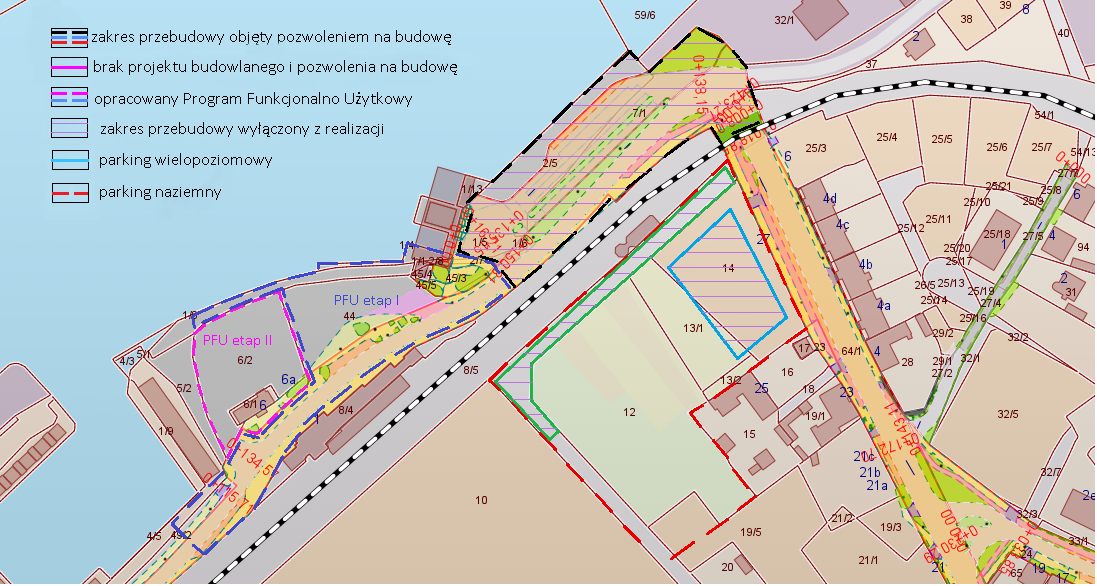 